STUDENT SERVICES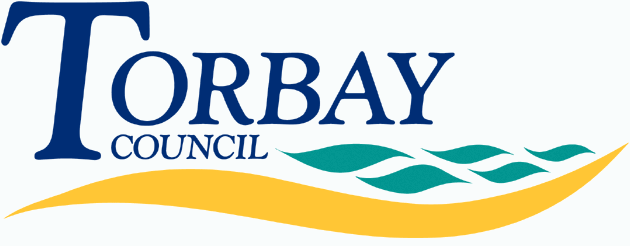 Children starting in reception at primary school in September 2018 (on time applications)Below are the admissions criteria (in descending order of priority) together with the number of places offered under that criterion:Last place offeredWatcombe Primary SchoolAdmission number: 30Total number of preferences for places68First preferences considered40First preferences offered (percentage offered)29 (73%)Second preferences considered16Second preferences offered (percentage offered)1 (6%)Third preferences considered 12Third preferences offered (percentage offered)0 (0%)CriterionNumber of places offeredChildren who have an Education, Health and Care Plan that names the school.1Looked after children or children who were previously looked after but immediately after being looked after became subject to an adoption, child arrangements or special guardianship order.  1Children who will have a sibling attending the school at the time of application.  18Other children for whom an application for the school has been received.10Children allocated to the closest school to the home address with a place available because the preferred school(s) cannot be offered.0TOTAL30CriterionDistance from school (if used as tie-break)Other children for whom an application for the school has been received.0.531 milesNumber of places still available on National Offer Day0